Утвержден Приказом Закрытого Акционерного Общества «Азербайджанское Каспийское Морское Пароходство» от 01 декабря 2016 года, № 216.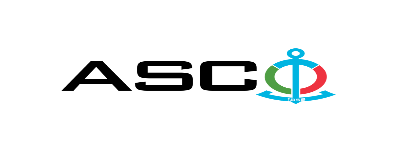 ЗАКРЫТОЕ АКЦИОНЕРНОЕ ОБЩЕСТВО «АЗЕРБАЙДЖАНСКОЕ КАСПИЙСКОЕ МОРСКОЕ ПАРОХОДСТВО» ОБЪЯВЛЯЕТ О ПРОВЕДЕНИИ ОТКРЫТОГО КОНКУРСА НА ЗАКУПКУ ПРОФИЛЕЙ и АКСЕССУАРОВ ПЛАСТИКОВЫХ ОКОН И ДВЕРЕЙ ДЛЯ СТРУКТУРНЫХ УПРАВЛЕНИЙ   К о н к у р с № AM027 / 2021 (на бланке участника-претендента)ПИСЬМО-ЗАЯВКА НА УЧАСТИЕ В ОТКРЫТОМ КОНКУРСЕ Город _______       “___”_________20___года ___________№           							                                                                                          Председателю Комитета по Закупкам АСКОГосподину Дж. МахмудлуНастоящей заявкой [с указанием полного наименования претендента-подрядчика] подтверждает намерение принять участие в открытом конкурсе № [с указанием претендентом номера конкурса], объявленном «АСКО» в связи с закупкой «__________». При этом подтверждаем, что в отношении [с указанием полного наименования претендента-подрядчика] не проводится процедура ликвидации, банкротства, деятельность не приостановлена, а также отсутствуют иные обстоятельства, не позволяющие участвовать в данном тендере.  Гарантируем,что [с указанием полного наименования претендента-подрядчика] не является лицом, связанным с АСКО. Сообщаем,что для оперативного взаимодействия с Вами по вопросам, связанным с представленной документацией и другими процедурами, нами уполномочен:Контактное лицо : . . . . . . . . . . . . . . . . . . . . .  Должность контактного лица: . . . . . . . . . . . . . . . . . . . . .  Телефон : . . . . . . . . . . . . . . . . . . . . .  E-mail: . . . . . . . . . . . . . . . . . . . . .  Приложение:Оригинал  банковского  документа об  оплате взноса за участие в конкурсе –  на ____ листах.________________________________                                   _______________________(Ф.И.О. уполномоченного лица) (подпись уполномоченного лица)_________________________________                                                  (должность уполномоченного лица)                                                                                                                                                                   M.П.                                                        ПЕРЕЧЕНЬ ТОВАРОВ :   Контактное лицо по техническим вопросамСаламов Заур - Специалист Департамента по ЗакупкамТелефон : +99455 817 08 12 Электронная почта:  zaur.salamov@asco.До заключения договора купли-продажи с компанией победителем конкурса  проводится проверка претендента в соответствии с правилами закупок АСКО.     Компания должна перейти по этой ссылке (http://asco.az/sirket/satinalmalar/podratcilarin-elektron-muraciet-formasi/), чтобы заполнить специальную форму или представить следующие документы:http://asco.az/sirket/satinalmalar/podratcilarin-elektron-muraciet-formasi/Устав компании (со всеми изменениями и дополнениями)Выписка из реестра коммерческих юридических лиц (выданная в течение последнего 1 месяца)Информация об учредителе юридического лица  в случае если учредитель является юридическим лицомИНН свидететльствоАудированный баланс бухгалтерского учета или налоговая декларация (в зависимости от системы налогообложения) / справка на отсутсвие налоговой задолженности в органах налогообложения Удостоверения личности законного представителяЛицензии учреждения необходимые для оказания услуг / работ (если применимо)Договор не будет заключен с компаниями которые не предоставляли указанные документы и не получили позитивную оценку по результатам процедуры проверки и они будут исключены из конкурса !  Перечень документов для участия в конкурсе:Заявка на участие в конкурсе (образец прилагается) ; Банковский документ об оплате взноса за участие в конкурсе ; Конкурсное предложение ; Банковская справка о финансовом положении грузоотправителя за последний год (или в течении периода функционирования) ;Справка из соответствующих налоговых органов об отсутсвии  просроченных обязательств по налогам и другим обязательным платежам в Азербайджанской Республике, а также об отсутсвии неисполненых обязанностей налогоплательщика, установленных Налоговым кодексом Азербайджанской Республики в течение последнего года (исключая период приостановления). На первичном этапе, заявка на участие в конкурсе (подписанная и скрепленная печатью) и банковский документ об оплате взноса за участие (за исключением конкурсного предложения) должны быть представлены на Азербайджанском, русском или английском языках не позднее 18:00 (по Бакинскому времени) 27 мая 2021 года по месту нахождения Закрытого Акционерного Общества «Азербайджанское Каспийское Морское Пароходство» (далее – «АСКО» или "Закупочная Организация") или путем отправления на электронную почту контактного лица. Остальные документы должны быть представлены в конверте конкурсного предложения.   Перечень (описание) закупаемых товаров, работ и услуг прилагается. Сумма взноса за участие в конкурсе и приобретение Сборника Основных Условий : Претенденты, желающие принять участие в конкурсе, должны оплатить нижеуказанную сумму взноса за участие в конкурсе (название организации проводящий конкурс и предмет конкурса должны быть точно указаны в платежном поручении) путем перечисления средств на банковский счет АСКО с последующим представлением в АСКО документа подтверждающего оплату, в срок не позднее, указанного в первом разделе.  Претенденты, выполнявшие данное требование, вправе приобрести Сборник Основных Условий по предмету закупки у контактного лица в электронном или печатном формате в любой день недели с 09.00 до 18.00 часов до даты, указанной в разделе IV объявления.Взнос за участие (без НДС) : 50 (Азн). Допускается оплата суммы взноса за участие в манатах или в долларах США и Евро в эквивалентном размере.   Номер счета :Взнос за участие в конкурсе не подлежит возврату ни при каких обстоятельствах, за исключением отмены конкурса АСКО !Гарантия на конкурсное предложение:Для конкурсного предложения требуется банковская гарантия в сумме не менее 1 (одного)% от цены предложения. Форма банковской гарантии будет указана в Сборнике Основных Условий. Оригинал банковской гарантии должен быть представлен в конкурсном конверте вместе с предложением. В противном случае Закупочная Организация оставляет за собой право отвергать такое предложение. Финансовое учреждение, выдавшее гарантию, должно быть принято в финансовых операциях в Азербайджанской Республике и / или в международном уровне. Закупочная организация  оставляет за собой право не принимать никаких недействительных  банковских гарантий.В случае если лица, желающие принять участие в конкурсе закупок, предпочтут  представить гарантию другого типа  (аккредитив, ценные бумаги,  перевод средств на счет указанный в тендерных документах, депозит и другие финансовые активы), в этом случае должны предварительно запросить АСКО посредством контактного лица, указанного в объявлении и получить согласие  о возможности приемлемости такого вида гарантии. Сумма гарантии за исполнение договора требуется в размере 5 (пяти) % от закупочной цены.Для текущей закупочной операции Закупающая Организация произведет оплату только после того, как товары будут доставлены на склад, предоплата не предусмотрена.Срок исполнения контракта :Товары будут приобретены по мере необходимости. Требуется выполнение договора купли-продажи в течение 5 (пяти) календарных дней после получения  официального заказа (запроса) от АСКО.Предельный срок и время подачи конкурсного предложения :Участники, представившие заявку на участие и банковский документ об оплате взноса за участие в конкурсе до срока, указанного в первом разделе, должны представить свои конкурсные предложения в «АСКО» в запечатанном конверте (один оригинальный экземпляр и одна копия) не позднее 18:00 (по Бакинскому времени) 03 июня 2021 года.Конкурсные предложения, полученные позже указанной даты и времени, не вскрываются и возвращаются участнику.Адрес закупочной организации :Азербайджанская Республика, город Баку AZ1029 (индекс), Пр. Нефтяников 2, Комитет по Закупкам АСКО. Контактное лицо :Рахим АббасовСпециалист по закупкам Департамента Закупок АСКОТелефон : +99450 2740277Адрес электронной почты: rahim.abbasov@asco.azmailto:tender@asco.azЗаур Саламов Специалист по закупкам Департамента Закупок АСКОТелефонный номер: +99455 817 08 12Адрес электронной почты: zaur.salamov@asco.azПо юридическим вопросам :Телефонный номер: +994 12 4043700 (внутр. 1262)Адрес электронной почты:  tender@asco.azmailto:tender@asco.azДата, время и место вскрытия конвертов с конкурсными предложениями :Вскрытие конвертов будет производиться в 15.00 (по Бакинскому времени) 04 июня 2021 года по адресу, указанному в разделе V.  Лица, желающие принять участие в вскрытии конверта, должны представить документ, подтверждающий их участие (соответствующую доверенность от участвующего юридического или физического лица) и удостоверение личности не позднее, чем за полчаса до начала конкурса.Сведения о победителе конкурса :Информация о победителе конкурса будет размещена в разделе «Объявления» официального сайта АСКО.Н\п Описание товаров Единица измерения КоличествоИнформация по требованию сертификата1Профиль коса для окон "Q60" ГОСТ 30673-99 L = 6 м.шт.612Требуются сертификаты соответствия2Канатный профиль  для окон "Z60" ГОСТ 30673-99 L=6 мшт.210Требуются сертификаты соответствия3Канатный профиль  для окон "Т60" ГОСТ 30673-99 L=6 мшт.138Требуются сертификаты соответствия4Двойной стеклопакет  для окон (белый) ГОСТ 30674-99 L=6 мшт.960Требуются сертификаты соответствия5Пластиковый дверной профиль "Z80" ГОСТ 30673-99 L = 6 м.шт.176Требуются сертификаты соответствия6Соединение алюминиевое для окон (ОКВ) ГОСТ 30674-99шт.2700Требуются сертификаты соответствия7П-образный профиль коса (внутренний профиль) для окон ГОСТ 30673-99 L = 6 м, толщина = 0,7 мм.шт.924Требуются сертификаты соответствия8П-образный профиль коса (внутренний профиль) для пластиковых дверей ГОСТ 30673-99 L = 6 м, толщина = 0,7 мм.шт.95Требуются сертификаты соответствия9Пластиковый соединительный профиль (оконно-дверной соединитель) ГОСТ 30673-99 L = 6м.шт.21Требуются сертификаты соответствия10Поворотное устройство для окон ГОСТ 30777-2012  65 x 120шт.192Требуются сертификаты соответствия11Поворотное устройство для окон ГОСТ 30777-2012  85 x 120шт.112Требуются сертификаты соответствия12Петля пластиковая дверная ГОСТ 5088-2005 L = 9 см.шт.704Требуются сертификаты соответствия13Ручка для пластиковых окон ГОСТ 5090-2016шт.304Требуются сертификаты соответствия14Шпингалет (эспаньолет) для пластиковых дверей ГОСТ 5089-2011 H = 180 см.шт.176Требуются сертификаты соответствия15Засов для пластиковых дверей  ГОСТ 5089-2011 (металлическийй) 10 смшт.176Требуются сертификаты соответствия16Ручка для пластиковых дверей (алюминиевая) ГОСТ 5090-2016  L=9 смшт.176Требуются сертификаты соответствия17Поводок для пластиковых дверей ГОСТ 5089-2011шт.176Требуются сертификаты соответствия18Запорная планка для пластиковых окон  ГОСТ 5089-2011 L = 4 см.шт.2000Требуются сертификаты соответствия19Шуруп саморез для пластиковых дверей и окон (500 шт.) ГОСТ 1145-80  3,9 x 32 ммпачка76Требуются сертификаты соответствия20Шуруп саморез для пластиковых дверей и окон (500 шт.) ГОСТ 1145-80 3,9 x 22 ммпачка60Требуются сертификаты соответствия21Клин черный и толстый под стекло для пластиковых дверей и окон  (1000 шт.) ГОСТ 1145-80 10 ммпачка4Требуются сертификаты соответствия22Шуруп саморез для пластиковых дверей и окон (1000 шт.) ГОСТ 1145-80   7,5 x 100 ммпачка8Требуются сертификаты соответствия23Шуруп "Buldeks" (50 шт)  ГОСТ1145-80  7,5 x 120 ммпачка15Требуются сертификаты соответствия